2021 UD Early Learning Center 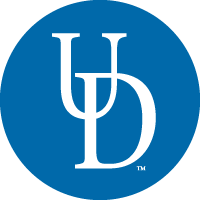 Summer Program Registration Form  ____________________________________________________________________________________________Student’s Last Name			First Name			Middle Initial___________________________________________________________________________________Student’s Date of Birth	       Circle One: Male / Female	            Grade Entering / School Attending___________________________________________________________________________________Parent / Guardian’s Full Name			                        Parent / Guardian’s Email Address___________________________________________________________________________________Address / City / State / Zip Code					     ___________________________________________________________________________________Parent/ Guardian Cell phone #			Cell phone carrier (e.g. AT&T, Verizon, etc.)Is Student currently enrolled at the ELC?			󠄀 Yes	󠄀 NoDid Student attend ELC Summer Camp last year?		󠄀 Yes	󠄀 NoDoes Student have any physical or developmental disabilities?	󠄀 Yes	󠄀 No	If yes, please indicate.Does Student have any special behavioral needs?		󠄀 Yes	󠄀 No	If yes, please indicate.Does Student take medications or have medical conditions?	󠄀 Yes	󠄀 No	If yes, please indicate.Does Student have any medical allergies?			󠄀 Yes	󠄀 No	If yes, please indicate.Does Student have any food allergies?				󠄀 Yes	󠄀 No	If yes, Action Plan is required.Does Student have any dietary restrictions?			󠄀 Yes	󠄀 No	If yes, please indicate.If yes to any of the above, please describe on back page.  Parent / Guardian Signature:________________________________________  Date: ____________________How did you hear about us (circle all that apply): Current family, Family friend, Workplace, Ad in Delaware Today, Email from Delaware Today, Facebook Ad  Other: ______________________Program Service Selections. Minimum of 4 week selection to enroll in camp. Please indicate with a check (√).󠄀 Check (√) if Purchase of Care (POC) student. POC students are required to enroll in all 9 sessions with a maximum of 5 days absence per month.  POC authorization must be in place and current in order to start on June 21st.  󠄀 Week One: June 21 through June 25…………………………  $325 󠄀 󠄀 Week Two: June 28 through July 2 (close 4:00pm-July 2)..…$325 󠄀 Week Three: July 6 through July 9 (closed on July 5).…….…$325󠄀 Week Four: July 12 through July 16…………………………….$325󠄀  Week Five: July 19 through July 23 ……….……………...…...$325󠄀 Week Six: July 26 through July 30….…...……………….……..$325󠄀 Week Seven: August 2 through August 6 ……....….………....$325󠄀 Week Eight: August 9 through August 13………………...……$325󠄀  Week Nine: August 16 through August 20……………..……..$325Fee includes meals, wrap around care, and activity fees. All special events and activities will be held at the ELC or within walking distance. No bus field trips are planned at this time. Application ContractIt is understood that there will be no refunds of tuition in the event of absence or withdrawal regardless of illness, voluntary withdrawal or dismissal from the program. Full payment is expected for committed weeks, according to the payment terms (below). Program Hours: 9am – 4pm, wrap around care 7-9, 4-6 included in cost Payment TermsTo hold Student’s spot, a $325 non-refundable deposit is required. The deposit will be credited towards final camp week.  Balance due by the 1st day of month of service (e.g. July tuition is due by July 1st). Checks payable to the UD Early Learning Center.  To pay online visit: www.elc.udel.edu under the Pay Tuition tab.Does Student have any physical or developmental disabilities?	󠄀 Yes	󠄀 No	If yes, please indicate.Does Student have any special behavioral needs?	󠄀 Yes	󠄀 No	If yes, please indicate.Does Student take any medications or have medical conditions?     󠄀 Yes	󠄀 No	If yes, please indicate.Does Student have any medical allergies?     	󠄀 Yes	󠄀 No	If yes, please indicate.Does Student have any food allergies?	󠄀 Yes	󠄀 No	If yes, please indicate. Action Plan is required.Does Student have any dietary restrictions?	󠄀 Yes	󠄀 No	If yes, please indicate.